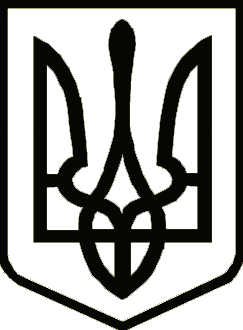 Україна	                  СРІБНЯНСЬКА СЕЛИЩНА РАДАРОЗПОРЯДЖЕННЯПро створення кущових пунктів збору Срібнянської селищної ради, організацію оповіщення, збору і відправки мобілізаційнихресурсівЗгідно із Законом України “Про військовий обов’язок і військову службу”, Закону України “Про мобілізаційну підготовку та мобілізацію”, Постанови КМУ від 30.12.2022 №1487 «Про затвердження Порядку організації та ведення військового обліку призовників, військовозобов’язаних та резервістів» з метою своєчасного оповіщення резервістів, військовозобов’язаних та постачальників техніки національної економіки, зобов'язую:1. Створити на базі Харитонівського, Подільського, Сокиринського старостинських округів Срібнянської селищної ради кущові пункти збору у складі управління, відділення оповіщення та явки, відділення формування та відправки команд, групи розшуку.2. До Харитонівського кущового пункту збору входять Карпилівський, Олексинський, Гриціївський, Харитонівський старостинські округи.             До Подільського кущового пункту збору входять Дігтярівський, Гурбинський, Подільський, Горобіївський, Савинський старостинські округи. До Сокиринського кущового пункту збору входять Васьковецький,  Калюжинський, Сокиринський  старостинські округи.3. Для організації та виконання завдань, покладених на пункти збору, призначити начальниками кущових пунктів збору: Юрія ОСТАПЕНКА –Харитонівським кущовим пунктом збору, Миколу ЖЕЛІБУ – Подільським кущовим пунктом збору, Наталію НЕМЦЕВУ – Сокиринським кущовим пунктом збору.4. Начальникам кущових пунктів збору:4.1. В тижневий термін затвердити склад управління кущового пункту збору (заступника начальника пункту збору, коменданта пункту збору, начальника відділення оповіщення та явки, начальника відділення формування і відправки команд, начальника групи розшуку) та списки посильних пункту збору;4.2. Списки, зазначені в п. 4.1. даного розпорядження надати до  другого відділу Прилуцького районного територіального центру комплектування та соціальної підтримки.5. Начальникам кущових пунктів збору з отриманням сигналу (розпорядження) з другого відділу Прилуцького районного територіального центру комплектування та соціальної підтримки:5.1. До Ч+04.00 організувати оповіщення  посильних пункту збору;до  Ч+06.00 забезпечити збір  посильних пункту збору,організувати відповідний контроль;до Ч+14.00 забезпечити розгортання кущового пункту збору старостинських округів;5.2. Постійно підтримувати зв’язок з групою контролю другого відділу Прилуцького районного територіального центру комплектування та соціальної підтримки;5.3. У випадку зриву оповіщення резервістів, військовозобов’язаних доповідати селищному голові та інформувати групу контролю другого відділу Прилуцького районного територіального центру комплектування та соціальної підтримки;5.4. Готовність до роботи пункту збору встановити Ч+14.00 з моменту отримання сигналу (розпорядження).6. Начальникам  відділення оповіщення та явки у ході виконання завдань з оповіщення резервістів, військовозобов’язаних:6.1. Оповіщення резервістів, військовозобов’язаних  здійснити протягом 24 годин за допомогою посильних за місцем проживання та за місцем роботи резервістів, військовозобов’язаних за картками первинного обліку, з надходженням з другого відділу Прилуцького районного територіального центру комплектування та соціальної підтримки повісток і часткових нарядів, розпоряджень – шляхом вручення повісток і часткових нарядів, розпоряджень резервістам, військовозобов’язаним. Повістки і часткові наряди, розпорядження вручати під розписку про їх отримання;6.2. Організувати облік та контроль за ходом оповіщення резервістів, військовозобов’язаних та їх явки;6.3. Організувати якісне опрацювання та заповнення звітних (формалізованих) документів. 7. Начальникам відділення формування та відправки команд:7.1. Організувати роботу щодо якісного формування команд з числа резервістів і військовозобов’язаних та своєчасної їх відправки до пунктів збору другого відділу Прилуцького районного територіального центру комплектування та соціальної підтримки;7.2. Організувати якісне опрацювання та заповнення звітних (формалізованих) документів. 8. Начальникам групи розшуку:8.1. Вживати усіх заходів щодо розшуку не оповіщених резервістів і військовозобов’язаних, для чого постійно підтримувати взаємодію з начальником відділення оповіщення і явки;8.2. Матеріали щодо осіб, які відмовляються отримувати повістки (ухиляються від мобілізації) разом з не врученими повістками передавати до сектору з питань надзвичайних ситуацій, цивільного захисту та мобілізаційної роботи Срібнянської селищної ради для передачі їх до другого відділу Прилуцького районного територіального центру комплектування та соціальної підтримки.9. Уточнення документів кущових пунктів збору проводити кожен другий тиждень місяця з другим відділом Прилуцького районного територіального центру комплектування та соціальної підтримки. 10. Контроль за виконанням розпорядження покласти на заступника селищного голови Володимира ШУЛЯКА.Селищний голова				                          Олена ПАНЧЕНКО	11 квітня 2023 року    смт Срібне			      № 49